INTRODUCTIONGevher nesibe journal of medical & health sciences. Gevher nesibe journal of medical & health sciences. Gevher nesibe journal of medical & health sciences. Gevher nesibe journal of medical & health sciences. Gevher nesibe journal of medical & health sciences. Gevher nesibe journal of medical & health sciences. Gevher nesibe journal of medical & health sciences. Gevher nesibe journal of medical & health sciences. Gevher nesibe journal of medical & health sciences. Gevher nesibe journal of medical & health sciences. Gevher nesibe journal of medical & health sciences. Gevher nesibe journal of medical & health sciences. Gevher nesibe journal of medical & health sciences. Gevher nesibe journal of medical & health sciences. Gevher nesibe journal of medical & health sciences. Gevher nesibe journal of medical & health sciences. Gevher nesibe journal of medical & health sciences. Gevher nesibe journal of medical & health sciences. Gevher nesibe journal of medical & health sciences. Gevher nesibe journal of medical & health sciences. Gevher nesibe journal of medical & health sciences. Gevher nesibe journal of medical & health sciences. Gevher nesibe journal of medical & health sciences. Gevher nesibe journal of medical & health sciences. Gevher nesibe journal of medical & health sciences. Gevher nesibe journal of medical & health sciences. Gevher nesibe journal of medical & health sciences. Gevher nesibe journal of medical & health sciences.MATERIALS AND METHODSGevher nesibe journal of medical & health sciences. Gevher nesibe journal of medical & health sciences. Gevher nesibe journal of medical & health sciences. Gevher nesibe journal of medical & health sciences. Gevher nesibe journal of medical & health sciences. Gevher nesibe journal of medical & health sciences. Gevher nesibe journal of medical & health sciences. Gevher nesibe journal of medical & health sciences. Gevher nesibe journal of medical & health sciences. Gevher nesibe journal of medical & health sciences. Gevher nesibe journal of medical & health sciences. Gevher nesibe journal of medical & health sciences. Gevher nesibe journal of medical & health sciences. Gevher nesibe journal of medical & health sciences. Gevher nesibe journal of medical & health sciences. Gevher nesibe journal of medical & health sciences. Gevher nesibe journal of medical & health sciences. Gevher nesibe journal of medical & health sciences. Gevher nesibe journal of medical & health sciences. Gevher nesibe journal of medical & health sciences. Gevher nesibe journal of medical & health sciences. Gevher nesibe journal of medical & health sciences. Gevher nesibe journal of medical & health sciences. Gevher nesibe journal of medical & health sciences. Gevher nesibe journal of medical & health sciences. Gevher nesibe journal of medical & health sciences. Gevher nesibe journal of medical & health sciences. Gevher nesibe journal of medical & health sciences. Gevher nesibe journal of medical & health sciences. Gevher nesibe journal of medical & health sciences. Gevher nesibe journal of medical & health sciences. Gevher nesibe journal of medical & health sciences. Gevher nesibe journal of medical & health sciences. Gevher nesibe journal of medical & health sciences. Gevher nesibe journal of medical & health sciences. Gevher nesibe journal of medical & health sciences. Gevher nesibe journal of medical & health sciences. Gevher nesibe journal of medical & health sciences. Gevher nesibe journal of medical & health sciences. Gevher nesibe journal of medical & health sciences. Gevher nesibe journal of medical & health sciences. Gevher nesibe journal of medical & health sciences. Gevher nesibe journal of medical & health sciences. Gevher nesibe journal of medical & health sciences. Gevher nesibe journal of medical & health sciences. Gevher nesibe journal of medical & health sciences. Gevher nesibe journal of medical & health sciences. Gevher nesibe journal of medical & health sciences.RESULTSGevher nesibe journal of medical & health sciences. Gevher nesibe journal of medical & health sciences. Gevher nesibe journal of medical & health sciences. Gevher nesibe journal of medical & health sciences. Gevher nesibe journal of medical & health sciences. Gevher nesibe journal of medical & health sciences. Gevher nesibe journal of medical & health sciences. Gevher nesibe journal of medical & health sciences. Gevher nesibe journal of medical & health sciences. Gevher nesibe journal of medical & health sciences. Gevher nesibe journal of medical & health sciences. Gevher nesibe journal of medical & health sciences. Gevher nesibe journal of medical & health sciences. Gevher nesibe journal of medical & health sciences. Gevher nesibe journal of medical & health sciences. Gevher nesibe journal of medical & health sciences. Gevher nesibe journal of medical & health sciences. Gevher nesibe journal of medical & health sciences. Gevher nesibe journal of medical & health sciences. Gevher nesibe journal of medical & health sciences. Gevher nesibe journal of medical & health sciences. Gevher nesibe journal of medical & health sciences. Gevher nesibe journal of medical & health sciences. Gevher nesibe journal of medical & health sciences. Gevher nesibe journal of medical & health sciences. Gevher nesibe journal of medical & health sciences. Gevher nesibe journal of medical & health sciences. Gevher nesibe journal of medical & health sciences.Table 1. Gevher Nesibe Journal of Medical & Health Sciences * Gevher nesibe journal of medical & health sciencesGevher nesibe journal of medical & health sciences. Gevher nesibe journal of medical & health sciences. Gevher nesibe journal of medical & health sciences. Gevher nesibe journal of medical & health sciences. Gevher nesibe journal of medical & health sciences. Gevher nesibe journal of medical & health sciences. Gevher nesibe journal of medical & health sciences.DISCUSSIONGevher nesibe journal of medical & health sciences. Gevher nesibe journal of medical & health sciences. Gevher nesibe journal of medical & health sciences. Gevher nesibe journal of medical & health sciences. Gevher nesibe journal of medical & health sciences. Gevher nesibe journal of medical & health sciences. Gevher nesibe journal of medical & health sciences.CONCLUSIONGevher nesibe journal of medical & health sciences. Gevher nesibe journal of medical & health sciences. Gevher nesibe journal of medical & health sciences. Gevher nesibe journal of medical & health sciences. Gevher nesibe journal of medical & health sciences. Gevher nesibe journal of medical & health sciences. Gevher nesibe journal of medical & health sciences.AcknowledgementGevher nesibe journal of medical & health sciences. Gevher nesibe journal of medical & health sciences.Conflict of InterestGevher nesibe journal of medical & health sciences. Gevher nesibe journal of medical & health sciences.Author ContributionsPlan, design: AA; Material, methods and data collection: BB; Data analysis and comments: CC; Writing and corrections:DD..Funding Gevher nesibe journal of medical & health sciences. Gevher nesibe journal of medical & health sciences.REFERENCESGevher nesibe journal of medical & health sciences. Gevher nesibe journal of medical & health sciences. Gevher nesibe journal of medical & health sciences. Gevher nesibe journal of medical & health sciences. Gevher nesibe journal of medical & health sciences.Gevher nesibe journal of medical & health sciences. Gevher nesibe journal of medical & health sciences. Gevher nesibe journal of medical & health sciences. Gevher nesibe journal of medical & health sciences. Gevher nesibe journal of medical & health sciences.Gevher nesibe journal of medical & health sciences. Gevher nesibe journal of medical & health sciences. Gevher nesibe journal of medical & health sciences. Gevher nesibe journal of medical & health sciences. Gevher nesibe journal of medical & health sciences.Gevher nesibe journal of medical & health sciences. Gevher nesibe journal of medical & health sciences. Gevher nesibe journal of medical & health sciences. Gevher nesibe journal of medical & health sciences. Gevher nesibe journal of medical & health sciences.TITLEBAŞLIKAd SOYAD1 Ad SOYAD 2 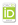 1 Ünvan, Kurum, Bölüm, Şehir, Ülke, e-mail2 Ünvan, Kurum, Bölüm, Şehir, Ülke, e-mail.ABSTRACTObjective: Gevher Nesibe Journal of Medical & Health Sciences. Gevher nesibe journal of medical & health sciences.Methods: Gevher nesibe journal of medical & health sciences.. Gevher nesibe journal of medical & health sciences. Gevher nesibe journal of medical & health sciences.Results: Gevher nesibe journal of medical & health sciences. Gevher nesibe journal of medical & health sciences. Gevher nesibe journal of medical & health sciences. Gevher nesibe journal of medical & health sciences.Conclusion Gevher nesibe journal of medical & health sciences.  Gevher nesibe journal of medical & health sciences. Gevher nesibe journal of medical & health sciences. Gevher nesibe journal of medical & health sciences. Gevher nesibe journal of medical & health sciences.Keywords: Keywords 1, Keywords 2, Keywords 3, Keywords 4, Keywords 5.ÖZETAmaç:   Gevher nesibe journal of medical & health sciences. Gevher nesibe journal of medical & health sciences.Gereç ve Yöntem:  Gevher nesibe journal of medical & health sciences. Gevher nesibe journal of medical & health sciences.Bulgular: Gevher nesibe journal of medical & health sciences. Gevher nesibe journal of medical & health sciences.Sonuç:  Gevher nesibe journal of medical & health sciences. Gevher nesibe journal of medical & health sciences. Gevher nesibe journal of medical & health sciences. Gevher nesibe journal of medical & health sciences.Anahtar Kelimeler: Anahtar Kelime 1,  Anahtar Kelime 2, Anahtar Kelime 3, Anahtar Kelime 4, Anahtar Kelime 5Sorumlu Yazar / Corresponding Author: Ad SOYAD, XXXX University, Faculty of XXXX, Department of XXXXX, Şehir, Ülke E-mail: Bu makaleye atıf yapmak için / Cite this article: VariablesVariablesn%Gevher nesibe journal of medical & health sciencesGevher nesibe journal of medical & health sciencesGevher nesibeGevher nesibeGevher nesibe journal of medical & health sciencesGevher nesibe journal of medical & health sciencesGevher nesibeGevher nesibe